Verksamhetsberättelse 2016Chalmers Orienteringslöpare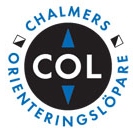 ________________________________		________________________________Hedda Bergqvist Kringstad, Ordförande 		Johanna Henriksson, sekreterareChalmers OrienteringslöpareTeknologiggården 2412 58 GöteborgVerksamhetsberättelseStyrelsen för Chalmers Orienteringslöpare lämnar härmed följande verksamhetsberättelse förtiden 24 feb 2016 – 22 feb 2017.OrganisationStyrelsen har följande sammansättning:Ordförande: Hedda Bergqvist KringstadSekreterare: Johanna HenrikssonKassör: Annie LennartssonTräningsansvariga: Aina Edgren och Simon ÖbergFestansvariga: Erika Lindqvist och Madeleine AttforsStyrelsen har under året haft 12 formella sammanträden.MedlemskapFöreningen har under året varit anslutna till följande förbund:Svenska OrienteringsförbundetGöteborgs OrienteringsförbundSveriges Akademiska IdrottsförbundAllmänt om verksamhetenTräningAntal deltagare:Måndagar: ca 40-50 st på styrkan, 10-20 st på innebandyn.Onsdagar: ca 20-25 st.Träningsansvariga Aina Edgren och Simon Öberg har tillsammans med träningskommittén, Gustav Boqvist, Andreas Nilsson och Pernilla Olsson, arrangerat träningar på måndagar och onsdagar under hela året. Måndagsträningen har bestått av en timme styrketräning följt av en timme innebandy i Chalmers Kårhus motionshall. På onsdagar har träningen främst varit olika intervallpass men även en del orienteringsteknikspass. Det har även genomförts fyra klubbmästerskap under året. Träningarna har löpts på Safjället, i Änggårdsbergen eller i Slottsskogen beroende på vägunderlag och ljus. Med hjälp av ett rullande schema har det serverats middag efter onsdagsträningarna till självkostnadspris. Det arrangerades också en träningsdag ute vid Chalmersbastun i Härryda i november.Chalmers OL har ansvarat för en deltävling i Göteborgs nattcup som hölls i Änggårdsbergen den 2 februari med cirka 90 deltagare. Gustav la banorna och Aina såg till att allt runt omkring fungerade bra. Medel-KM, Ruddalen 20 april Antal deltagare: 36 löpareKlubbmästare: Lilian Forsgren och Filip GrahnSprintstafett-KM, Annedal 18 majAntal deltagare: 30 löpareKlubbmästare: Isia Basset och Rémi DuboisSprint-KM, Johanneberg 7 september Antal deltagare: 30 löpareKlubbmästare: Kirsi Nurmi och Filip GrahnTräningsdag i Härryda 19 novemberOrienteringsträning, bastu och mat i Chalmersbastun i Härryda. Antal deltagare: ca 22 deltagareLusse-KM, Safjället 7 decemberEfter loppet serverades det tomtegröt med tilltugg. Antal deltagare: 26 löpareKlubbmästare: Filip Grahn och Andrea SvenssonFest Festansvariga Erika Lindqvist och Madeleine Attfors har tillsammans med festkommittén, Stina Berg och Klara Pålsson, under året arrangerat tre fester samt en kväll med laserdome och restaurangbesök. Samtliga fester har bjudit på god mat, roliga teman och välfyllda dansgolv. ÖL-OL och Sommarfest, Johanneberg, Gustav Dahlen-foajén 21 majAntal deltagare: ca. 50 SM-fest, Winden 14 oktoberAntal deltagare: ca. 50 Julfest, Chalmers tågvagn 16 decemberAntal deltagare: ca. 30 Laserdome och restarurangbesök, 17 februariAntal deltagare: ca. 15Övriga arrangemangSkidläger i Mattila 19-22 januariAntal deltagare: ca. 38 skidåkareÄven i år valdes att arrangera ett skidläger. Denna gång fyllde vi 38 platser och körde med minibussar till Mattila, ett skidställe fyra mil nordväst om Torsby. Med Kurtans sprillans nybyggda stugor (sista skåpet installerades efter att vi kommit fram) och för det mesta fina skidspår, preparerade med pistmaskinen som användes under VM i Falun, kan vi lägga ytterligare ett legendariskt läger till handlingarna. Jubiléum 2017I höstas blev jag (Hedda, ordförande) kontaktad av COL:s första ordförande som påpekade att det 2017 är 30 år sedan COL grundades. Han tyckte därför att vi skulle arrangera en jubiléumsfest. Detta har vi i styrelsen börjat spånat på. Vi har nu en liten komitté utanför styrelsen som har tagit sig an att dra igång planeringen inför festen. Om fler kan tänka sig att vara med och bidra så är det välkommet. De som är med i kommittén just nu är: Tommy Papp, Johan Kensby, Filippa Spåner och Lilian Forsgren. 